Falls Internet zur Verfügung steht wären diese Übungen gut, ansonsten die angehängten Aufgaben.Für die AE III Lehrbuch Seite 154 Folgende „Lösen von Bruchgleichungen“ Merkwissen und Beispiele anschauen und Aufgaben Seite 155 bearbeiten. Wichtig ist es die Definitionsmenge zu beachten. Sendet bitte Lösungen der Pflichtaufgaben S. 155 Afg. 4 und 5. Nutzt auch Fotos eurer Aufzeichnungen.Für die AE II Löse auf der Seite 152 die Aufgaben 6 und 7. Sendet bitte bis zum Ende der Woche eure Lösungen (ausführlich). Nutzt auch Fotos eurer Aufzeichnungen.https://de.serlo.org/mathe/terme-gleichungen/terme-variablen/binomische-formeln/aufgaben-binomischen-formelnhttps://de.serlo.org/19071/weitere-uebungsaufgaben-zum-ausmultiplizieren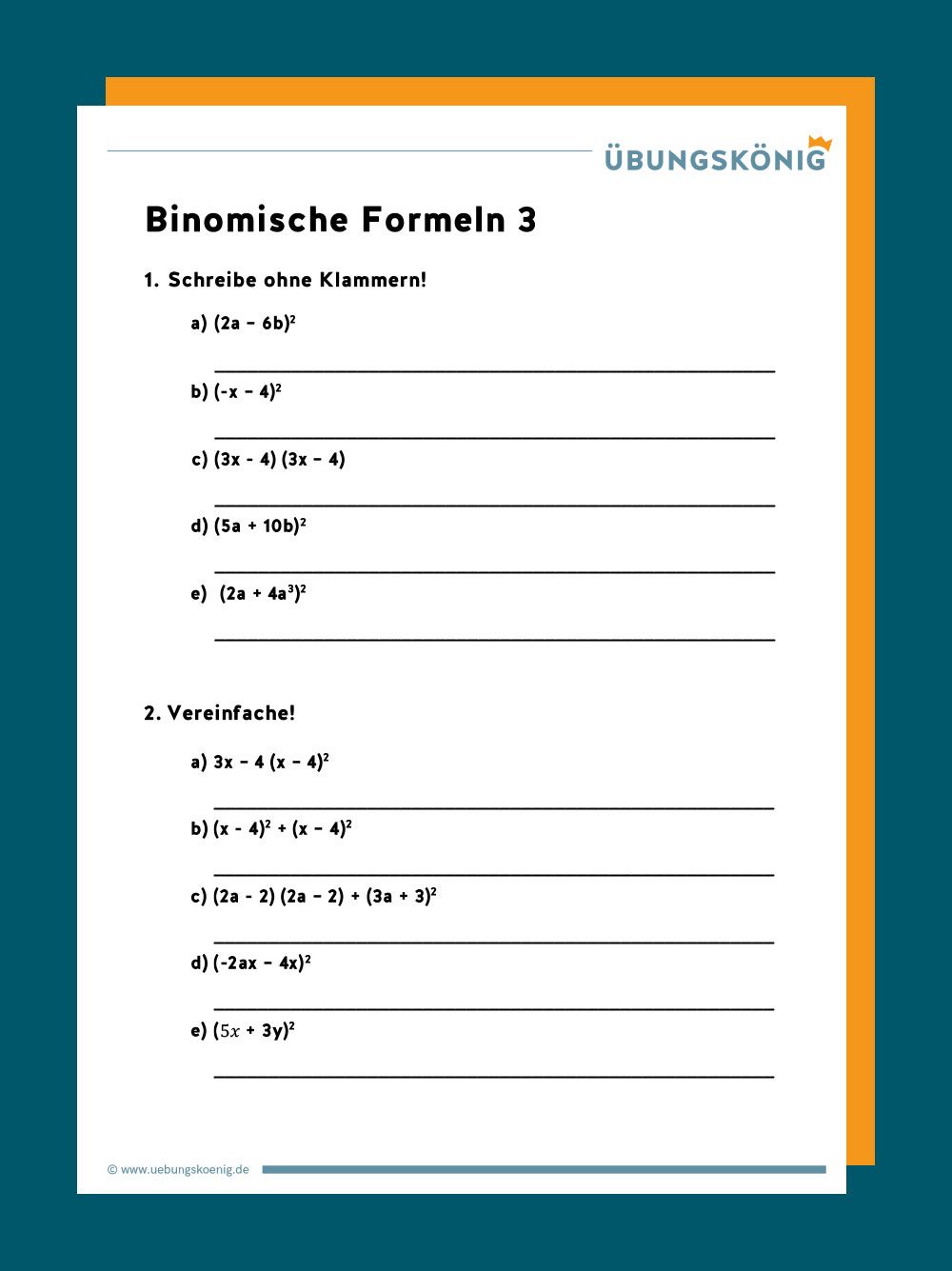 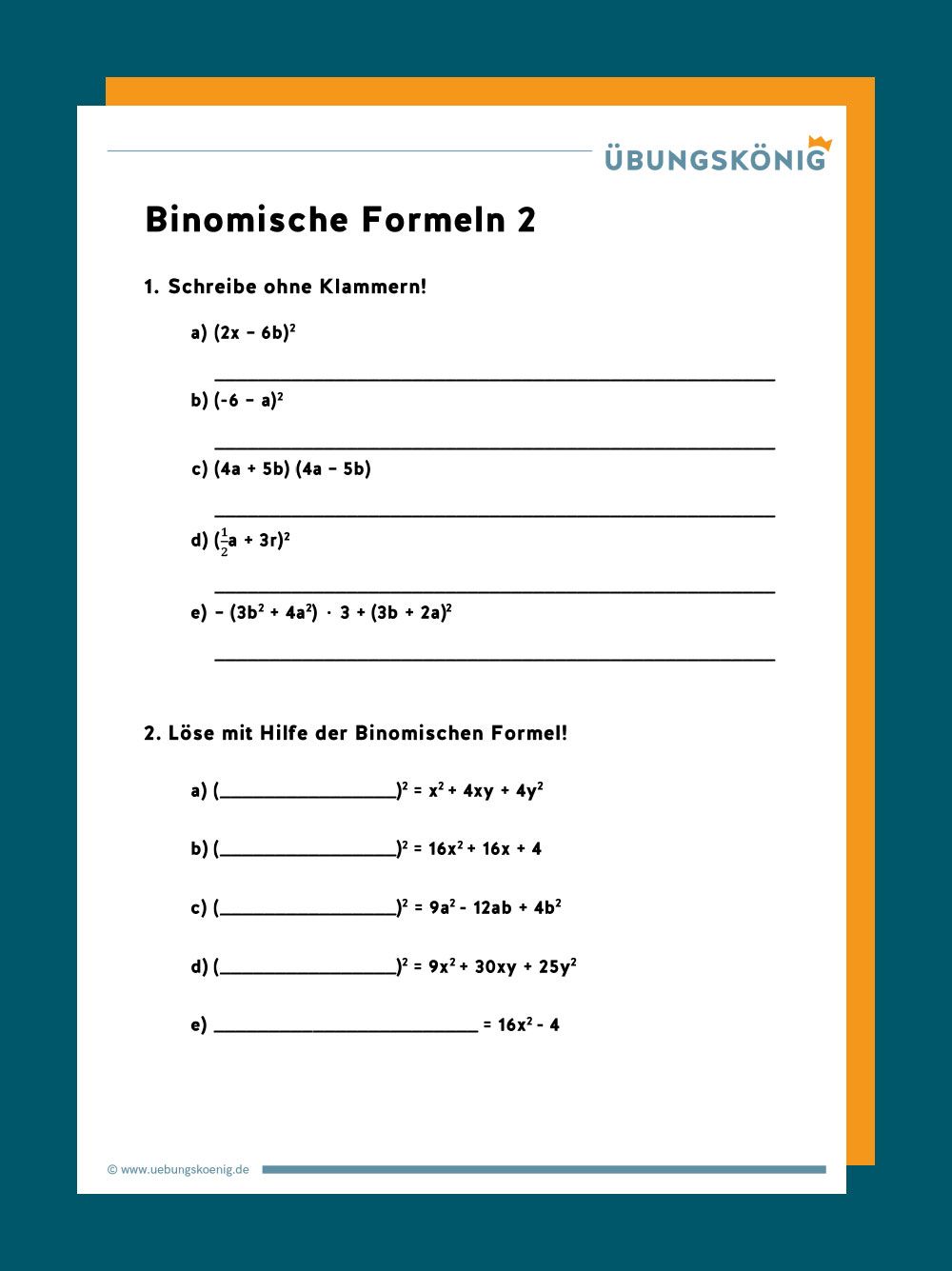 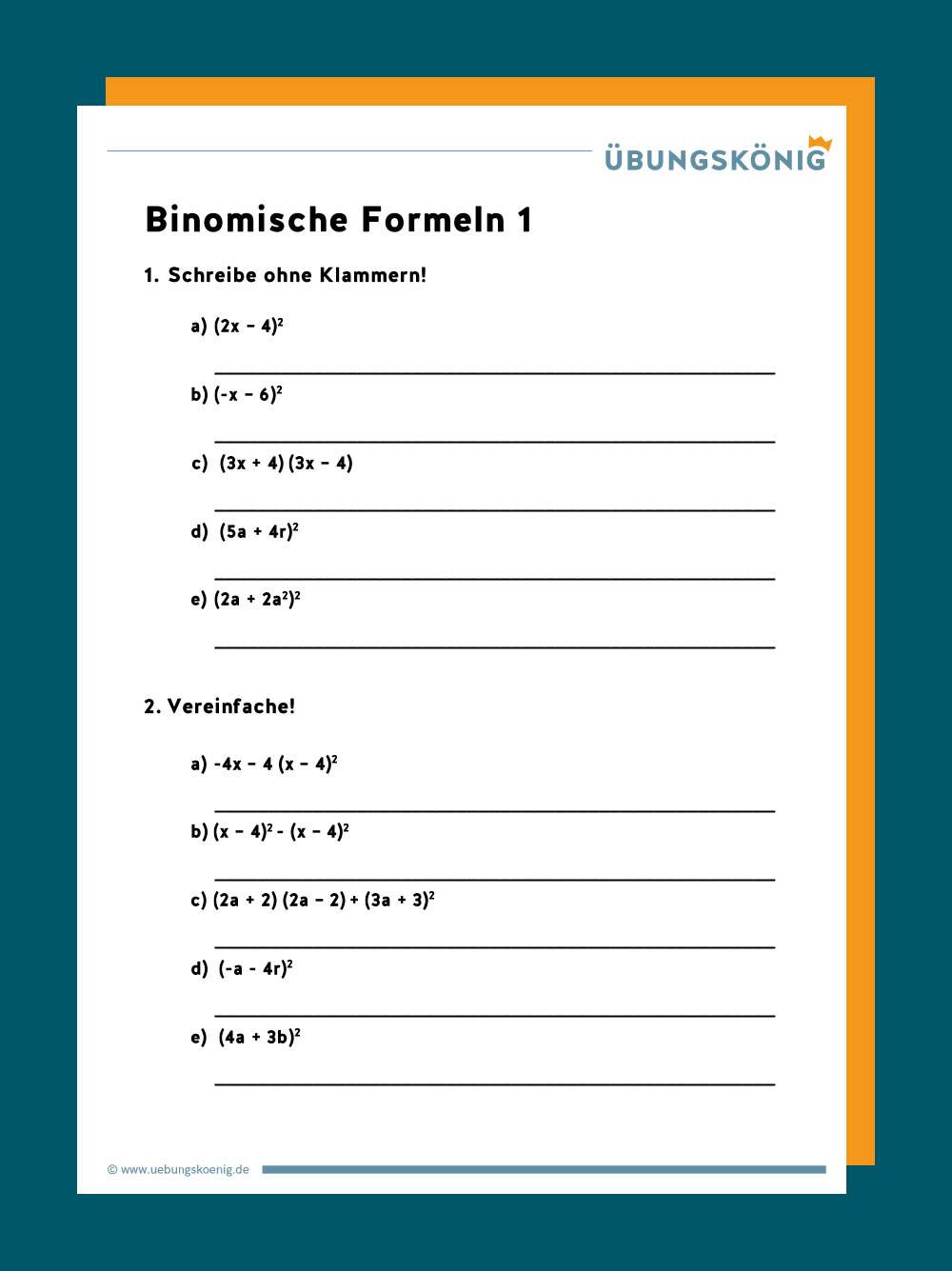 